Publicado en España el 27/12/2022 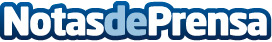 Don Cabello lanza su nueva tienda onlineLa marca Don Cabello quiere seguir ampliando su presencia en España y para ello ha puesto en marcha una nueva tienda online donde los usuarios pueden adquirir todos sus productosDatos de contacto:Don Cabello625251225Nota de prensa publicada en: https://www.notasdeprensa.es/don-cabello-lanza-su-nueva-tienda-online_1 Categorias: Emprendedores E-Commerce Consumo Belleza http://www.notasdeprensa.es